FormA19-1A(Rev. 5/91)FormA19-1A(Rev. 5/91)FormA19-1A(Rev. 5/91)FormA19-1A(Rev. 5/91)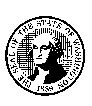 State of INVOICE VOUCHERState of INVOICE VOUCHERState of INVOICE VOUCHERState of INVOICE VOUCHERState of INVOICE VOUCHERState of INVOICE VOUCHERState of INVOICE VOUCHERState of INVOICE VOUCHERState of INVOICE VOUCHERAGENCY NO.303AGENCY NO.303AGENCY NO.303AGENCY NO.303AGENCY NO.303AGENCY NO.303AGENCY NO.303AGENCY NO.303AGENCY USE ONLYLOCATION CODEAGENCY USE ONLYLOCATION CODEAGENCY USE ONLYLOCATION CODEAGENCY USE ONLYLOCATION CODEAGENCY USE ONLYLOCATION CODEAGENCY USE ONLYLOCATION CODEP.O. OR AUTH. NO.P.O. OR AUTH. NO.AGENCY NAMEAGENCY NAMEAGENCY NAMEAGENCY NAMEAGENCY NAMEAGENCY NAMEAGENCY NAMEAGENCY NAMEAGENCY NAMEAGENCY NAMEAGENCY NAMEAGENCY NAMEAGENCY NAMEAGENCY NAMEAGENCY NAMEDOH Contracts – Grants ManagementDOH Contracts – Grants ManagementDOH Contracts – Grants ManagementDOH Contracts – Grants ManagementDOH Contracts – Grants ManagementDOH Contracts – Grants ManagementDOH Contracts – Grants ManagementDOH Contracts – Grants ManagementDOH Contracts – Grants ManagementDOH Contracts – Grants ManagementDOH Contracts – Grants ManagementDOH Contracts – Grants ManagementDOH Contracts – Grants ManagementDOH Contracts – Grants ManagementDOH Contracts – Grants ManagementINSTRUCTIONS TO VENDOR OR CLAIMANT:  Submit this form to claim payment for materials, merchandise or services.  Show complete detail for each item.INSTRUCTIONS TO VENDOR OR CLAIMANT:  Submit this form to claim payment for materials, merchandise or services.  Show complete detail for each item.INSTRUCTIONS TO VENDOR OR CLAIMANT:  Submit this form to claim payment for materials, merchandise or services.  Show complete detail for each item.INSTRUCTIONS TO VENDOR OR CLAIMANT:  Submit this form to claim payment for materials, merchandise or services.  Show complete detail for each item.INSTRUCTIONS TO VENDOR OR CLAIMANT:  Submit this form to claim payment for materials, merchandise or services.  Show complete detail for each item.INSTRUCTIONS TO VENDOR OR CLAIMANT:  Submit this form to claim payment for materials, merchandise or services.  Show complete detail for each item.INSTRUCTIONS TO VENDOR OR CLAIMANT:  Submit this form to claim payment for materials, merchandise or services.  Show complete detail for each item.INSTRUCTIONS TO VENDOR OR CLAIMANT:  Submit this form to claim payment for materials, merchandise or services.  Show complete detail for each item.INSTRUCTIONS TO VENDOR OR CLAIMANT:  Submit this form to claim payment for materials, merchandise or services.  Show complete detail for each item.INSTRUCTIONS TO VENDOR OR CLAIMANT:  Submit this form to claim payment for materials, merchandise or services.  Show complete detail for each item.INSTRUCTIONS TO VENDOR OR CLAIMANT:  Submit this form to claim payment for materials, merchandise or services.  Show complete detail for each item.INSTRUCTIONS TO VENDOR OR CLAIMANT:  Submit this form to claim payment for materials, merchandise or services.  Show complete detail for each item.INSTRUCTIONS TO VENDOR OR CLAIMANT:  Submit this form to claim payment for materials, merchandise or services.  Show complete detail for each item.INSTRUCTIONS TO VENDOR OR CLAIMANT:  Submit this form to claim payment for materials, merchandise or services.  Show complete detail for each item.INSTRUCTIONS TO VENDOR OR CLAIMANT:  Submit this form to claim payment for materials, merchandise or services.  Show complete detail for each item.INSTRUCTIONS TO VENDOR OR CLAIMANT:  Submit this form to claim payment for materials, merchandise or services.  Show complete detail for each item.VENDOR OR CLAIMANT  (Warrant is to be payable to)VENDOR OR CLAIMANT  (Warrant is to be payable to)VENDOR OR CLAIMANT  (Warrant is to be payable to)VENDOR OR CLAIMANT  (Warrant is to be payable to)VENDOR OR CLAIMANT  (Warrant is to be payable to)VENDOR OR CLAIMANT  (Warrant is to be payable to)VENDOR OR CLAIMANT  (Warrant is to be payable to)VENDOR OR CLAIMANT  (Warrant is to be payable to)VENDOR OR CLAIMANT  (Warrant is to be payable to)VENDOR OR CLAIMANT  (Warrant is to be payable to)VENDOR OR CLAIMANT  (Warrant is to be payable to)VENDOR OR CLAIMANT  (Warrant is to be payable to)VENDOR OR CLAIMANT  (Warrant is to be payable to)VENDOR OR CLAIMANT  (Warrant is to be payable to)VENDOR OR CLAIMANT  (Warrant is to be payable to)Grant County Health District1038 W Ivy AvenueMoses Lake, WA  98837Grant County Health District1038 W Ivy AvenueMoses Lake, WA  98837Grant County Health District1038 W Ivy AvenueMoses Lake, WA  98837Grant County Health District1038 W Ivy AvenueMoses Lake, WA  98837Grant County Health District1038 W Ivy AvenueMoses Lake, WA  98837Grant County Health District1038 W Ivy AvenueMoses Lake, WA  98837Grant County Health District1038 W Ivy AvenueMoses Lake, WA  98837Grant County Health District1038 W Ivy AvenueMoses Lake, WA  98837Grant County Health District1038 W Ivy AvenueMoses Lake, WA  98837Grant County Health District1038 W Ivy AvenueMoses Lake, WA  98837Grant County Health District1038 W Ivy AvenueMoses Lake, WA  98837Grant County Health District1038 W Ivy AvenueMoses Lake, WA  98837Grant County Health District1038 W Ivy AvenueMoses Lake, WA  98837Grant County Health District1038 W Ivy AvenueMoses Lake, WA  98837Grant County Health District1038 W Ivy AvenueMoses Lake, WA  98837Vendor’s Certificate.  I hereby certify under penalty of perjury that the items and totals listed herein are proper charges for materials, merchandise or services furnished to the State of Washington, and that all goods furnished and/or services rendered have been provided without discrimination because of age, sex, marital status, race, creed, color, national origin, handicap, religion, or Vietnam era or disabled veterans statusBY____________________________________________                                     (SIGN IN INK)_______________________________________________________                                   (TITLE)                                                 (DATE)Vendor’s Certificate.  I hereby certify under penalty of perjury that the items and totals listed herein are proper charges for materials, merchandise or services furnished to the State of Washington, and that all goods furnished and/or services rendered have been provided without discrimination because of age, sex, marital status, race, creed, color, national origin, handicap, religion, or Vietnam era or disabled veterans statusBY____________________________________________                                     (SIGN IN INK)_______________________________________________________                                   (TITLE)                                                 (DATE)Vendor’s Certificate.  I hereby certify under penalty of perjury that the items and totals listed herein are proper charges for materials, merchandise or services furnished to the State of Washington, and that all goods furnished and/or services rendered have been provided without discrimination because of age, sex, marital status, race, creed, color, national origin, handicap, religion, or Vietnam era or disabled veterans statusBY____________________________________________                                     (SIGN IN INK)_______________________________________________________                                   (TITLE)                                                 (DATE)Vendor’s Certificate.  I hereby certify under penalty of perjury that the items and totals listed herein are proper charges for materials, merchandise or services furnished to the State of Washington, and that all goods furnished and/or services rendered have been provided without discrimination because of age, sex, marital status, race, creed, color, national origin, handicap, religion, or Vietnam era or disabled veterans statusBY____________________________________________                                     (SIGN IN INK)_______________________________________________________                                   (TITLE)                                                 (DATE)Vendor’s Certificate.  I hereby certify under penalty of perjury that the items and totals listed herein are proper charges for materials, merchandise or services furnished to the State of Washington, and that all goods furnished and/or services rendered have been provided without discrimination because of age, sex, marital status, race, creed, color, national origin, handicap, religion, or Vietnam era or disabled veterans statusBY____________________________________________                                     (SIGN IN INK)_______________________________________________________                                   (TITLE)                                                 (DATE)Vendor’s Certificate.  I hereby certify under penalty of perjury that the items and totals listed herein are proper charges for materials, merchandise or services furnished to the State of Washington, and that all goods furnished and/or services rendered have been provided without discrimination because of age, sex, marital status, race, creed, color, national origin, handicap, religion, or Vietnam era or disabled veterans statusBY____________________________________________                                     (SIGN IN INK)_______________________________________________________                                   (TITLE)                                                 (DATE)Vendor’s Certificate.  I hereby certify under penalty of perjury that the items and totals listed herein are proper charges for materials, merchandise or services furnished to the State of Washington, and that all goods furnished and/or services rendered have been provided without discrimination because of age, sex, marital status, race, creed, color, national origin, handicap, religion, or Vietnam era or disabled veterans statusBY____________________________________________                                     (SIGN IN INK)_______________________________________________________                                   (TITLE)                                                 (DATE)Vendor’s Certificate.  I hereby certify under penalty of perjury that the items and totals listed herein are proper charges for materials, merchandise or services furnished to the State of Washington, and that all goods furnished and/or services rendered have been provided without discrimination because of age, sex, marital status, race, creed, color, national origin, handicap, religion, or Vietnam era or disabled veterans statusBY____________________________________________                                     (SIGN IN INK)_______________________________________________________                                   (TITLE)                                                 (DATE)Vendor’s Certificate.  I hereby certify under penalty of perjury that the items and totals listed herein are proper charges for materials, merchandise or services furnished to the State of Washington, and that all goods furnished and/or services rendered have been provided without discrimination because of age, sex, marital status, race, creed, color, national origin, handicap, religion, or Vietnam era or disabled veterans statusBY____________________________________________                                     (SIGN IN INK)_______________________________________________________                                   (TITLE)                                                 (DATE)Vendor’s Certificate.  I hereby certify under penalty of perjury that the items and totals listed herein are proper charges for materials, merchandise or services furnished to the State of Washington, and that all goods furnished and/or services rendered have been provided without discrimination because of age, sex, marital status, race, creed, color, national origin, handicap, religion, or Vietnam era or disabled veterans statusBY____________________________________________                                     (SIGN IN INK)_______________________________________________________                                   (TITLE)                                                 (DATE)Vendor’s Certificate.  I hereby certify under penalty of perjury that the items and totals listed herein are proper charges for materials, merchandise or services furnished to the State of Washington, and that all goods furnished and/or services rendered have been provided without discrimination because of age, sex, marital status, race, creed, color, national origin, handicap, religion, or Vietnam era or disabled veterans statusBY____________________________________________                                     (SIGN IN INK)_______________________________________________________                                   (TITLE)                                                 (DATE)Vendor’s Certificate.  I hereby certify under penalty of perjury that the items and totals listed herein are proper charges for materials, merchandise or services furnished to the State of Washington, and that all goods furnished and/or services rendered have been provided without discrimination because of age, sex, marital status, race, creed, color, national origin, handicap, religion, or Vietnam era or disabled veterans statusBY____________________________________________                                     (SIGN IN INK)_______________________________________________________                                   (TITLE)                                                 (DATE)Vendor’s Certificate.  I hereby certify under penalty of perjury that the items and totals listed herein are proper charges for materials, merchandise or services furnished to the State of Washington, and that all goods furnished and/or services rendered have been provided without discrimination because of age, sex, marital status, race, creed, color, national origin, handicap, religion, or Vietnam era or disabled veterans statusBY____________________________________________                                     (SIGN IN INK)_______________________________________________________                                   (TITLE)                                                 (DATE)Vendor’s Certificate.  I hereby certify under penalty of perjury that the items and totals listed herein are proper charges for materials, merchandise or services furnished to the State of Washington, and that all goods furnished and/or services rendered have been provided without discrimination because of age, sex, marital status, race, creed, color, national origin, handicap, religion, or Vietnam era or disabled veterans statusBY____________________________________________                                     (SIGN IN INK)_______________________________________________________                                   (TITLE)                                                 (DATE)Vendor’s Certificate.  I hereby certify under penalty of perjury that the items and totals listed herein are proper charges for materials, merchandise or services furnished to the State of Washington, and that all goods furnished and/or services rendered have been provided without discrimination because of age, sex, marital status, race, creed, color, national origin, handicap, religion, or Vietnam era or disabled veterans statusBY____________________________________________                                     (SIGN IN INK)_______________________________________________________                                   (TITLE)                                                 (DATE)Vendor’s Certificate.  I hereby certify under penalty of perjury that the items and totals listed herein are proper charges for materials, merchandise or services furnished to the State of Washington, and that all goods furnished and/or services rendered have been provided without discrimination because of age, sex, marital status, race, creed, color, national origin, handicap, religion, or Vietnam era or disabled veterans statusBY____________________________________________                                     (SIGN IN INK)_______________________________________________________                                   (TITLE)                                                 (DATE)Federal ID No. or Social Security No.  (For Reporting Personal Services Contract Payments to I.R.S.)Reimbursement for services under contract #: CLH18244Federal ID No. or Social Security No.  (For Reporting Personal Services Contract Payments to I.R.S.)Reimbursement for services under contract #: CLH18244Federal ID No. or Social Security No.  (For Reporting Personal Services Contract Payments to I.R.S.)Reimbursement for services under contract #: CLH18244Federal ID No. or Social Security No.  (For Reporting Personal Services Contract Payments to I.R.S.)Reimbursement for services under contract #: CLH18244Federal ID No. or Social Security No.  (For Reporting Personal Services Contract Payments to I.R.S.)Reimbursement for services under contract #: CLH18244Federal ID No. or Social Security No.  (For Reporting Personal Services Contract Payments to I.R.S.)Reimbursement for services under contract #: CLH18244Federal ID No. or Social Security No.  (For Reporting Personal Services Contract Payments to I.R.S.)Reimbursement for services under contract #: CLH18244Federal ID No. or Social Security No.  (For Reporting Personal Services Contract Payments to I.R.S.)Reimbursement for services under contract #: CLH18244Federal ID No. or Social Security No.  (For Reporting Personal Services Contract Payments to I.R.S.)Reimbursement for services under contract #: CLH18244Federal ID No. or Social Security No.  (For Reporting Personal Services Contract Payments to I.R.S.)Reimbursement for services under contract #: CLH18244Federal ID No. or Social Security No.  (For Reporting Personal Services Contract Payments to I.R.S.)Reimbursement for services under contract #: CLH18244Federal ID No. or Social Security No.  (For Reporting Personal Services Contract Payments to I.R.S.)Reimbursement for services under contract #: CLH18244Federal ID No. or Social Security No.  (For Reporting Personal Services Contract Payments to I.R.S.)Reimbursement for services under contract #: CLH18244Federal ID No. or Social Security No.  (For Reporting Personal Services Contract Payments to I.R.S.)Reimbursement for services under contract #: CLH18244Federal ID No. or Social Security No.  (For Reporting Personal Services Contract Payments to I.R.S.)Reimbursement for services under contract #: CLH18244Federal ID No. or Social Security No.  (For Reporting Personal Services Contract Payments to I.R.S.)Reimbursement for services under contract #: CLH18244Federal ID No. or Social Security No.  (For Reporting Personal Services Contract Payments to I.R.S.)Reimbursement for services under contract #: CLH18244Federal ID No. or Social Security No.  (For Reporting Personal Services Contract Payments to I.R.S.)Reimbursement for services under contract #: CLH18244Federal ID No. or Social Security No.  (For Reporting Personal Services Contract Payments to I.R.S.)Reimbursement for services under contract #: CLH18244Federal ID No. or Social Security No.  (For Reporting Personal Services Contract Payments to I.R.S.)Reimbursement for services under contract #: CLH18244Federal ID No. or Social Security No.  (For Reporting Personal Services Contract Payments to I.R.S.)Reimbursement for services under contract #: CLH18244Federal ID No. or Social Security No.  (For Reporting Personal Services Contract Payments to I.R.S.)Reimbursement for services under contract #: CLH18244Received ByReceived ByReceived ByReceived ByReceived ByReceived ByReceived ByReceived ByReceived ByReceived ByReceived ByReceived ByDate ReceivedDate ReceivedDate ReceivedDATEDATEDESCRIPTIONDESCRIPTIONDESCRIPTIONDESCRIPTIONDESCRIPTIONDESCRIPTIONDESCRIPTIONDESCRIPTIONDESCRIPTIONDESCRIPTIONDESCRIPTIONDESCRIPTIONDESCRIPTIONQUANTITYQUANTITYQUANTITYQUANTITYQUANTITYQUANTITYQUANTITYUNITUNITUNITUNITUNIT PRICEUNIT PRICEUNIT PRICEUNIT PRICEUNIT PRICEUNIT PRICEAMOUNTAMOUNTFOR AGENCY USEFOR AGENCY USEFOR AGENCY USE2018-2020 Consolidated Contract2018-2020 Consolidated Contract2018-2020 Consolidated Contract2018-2020 Consolidated Contract2018-2020 Consolidated Contract2018-2020 Consolidated Contract2018-2020 Consolidated Contract2018-2020 Consolidated Contract2018-2020 Consolidated Contract2018-2020 Consolidated Contract2018-2020 Consolidated Contract2018-2020 Consolidated Contract2018-2020 Consolidated ContractBilling for the Month of:  ______________Billing for the Month of:  ______________Billing for the Month of:  ______________Billing for the Month of:  ______________Billing for the Month of:  ______________Billing for the Month of:  ______________Billing for the Month of:  ______________Billing for the Month of:  ______________Billing for the Month of:  ______________Billing for the Month of:  ______________Billing for the Month of:  ______________Billing for the Month of:  ______________Billing for the Month of:  ______________Prepared byPrepared byPrepared byPrepared byPrepared byPrepared byPrepared byTelephone NumberTelephone NumberTelephone NumberTelephone NumberTelephone NumberTelephone NumberDateDateDateDateDateDateDateAgency ApprovalAgency ApprovalAgency ApprovalAgency ApprovalAgency ApprovalAgency ApprovalAgency ApprovalAgency ApprovalAgency ApprovalAgency ApprovalAgency ApprovalAgency ApprovalAgency ApprovalAgency ApprovalDateDateDateDoc. DateDoc. DateDoc. DatePmt Due DatePmt Due DatePmt Due DatePmt Due DatePmt Due DateCurrent Doc No.Current Doc No.Current Doc No.Ref. Doc No.C1LH18244Ref. Doc No.C1LH18244Ref. Doc No.C1LH18244Ref. Doc No.C1LH18244Ref. Doc No.C1LH18244Ref. Doc No.C1LH18244Vendor NumberSWV0002426-00Vendor NumberSWV0002426-00Vendor NumberSWV0002426-00Vendor NumberSWV0002426-00Vendor NumberSWV0002426-00Vendor NumberSWV0002426-00Vendor NumberSWV0002426-00Vendor NumberSWV0002426-00Vendor NumberSWV0002426-00Vendor NumberSWV0002426-00Vendor MessageVendor MessageVendor MessageVendor MessageVendor MessageVendor MessageVendor MessageVendor MessageVendor MessageVendor MessageWorkClassWorkClassCountyCountyCountyCity/TownCity/TownCity/TownCity/TownCity/TownRefDocSufTransCodeMODMODMODMASTER INDEXFund  -  Appn  -  P.I.MASTER INDEXFund  -  Appn  -  P.I.MASTER INDEXFund  -  Appn  -  P.I.MASTER INDEXFund  -  Appn  -  P.I.SubObjSubSubObjSubSubObjOrg IndexOrg IndexAllocAllocBudgetUnitBudgetUnitBudgetUnitMOSMOSMOSMOSMOSProjectSubProjSubProjSubProjProjPhasProjPhasProjPhasProjPhasProjPhasAmountInvoice NumberInvoice NumberInvoice NumberNBSUBRSUBRGrants Approval for PaymentGrants Approval for PaymentGrants Approval for PaymentGrants Approval for PaymentGrants Approval for PaymentGrants Approval for PaymentGrants Approval for PaymentGrants Approval for PaymentGrants Approval for PaymentGrants Approval for PaymentGrants Approval for PaymentGrants Approval for PaymentGrants Approval for PaymentGrants Approval for PaymentGrants Approval for PaymentGrants Approval for PaymentGrants Approval for PaymentGrants Approval for PaymentDateDateDateDateDateDateDateDateDateDateDateDateWarrant TotalWarrant TotalWarrant TotalWarrant TotalInvoice  NoInvoice  NoInvoice  No